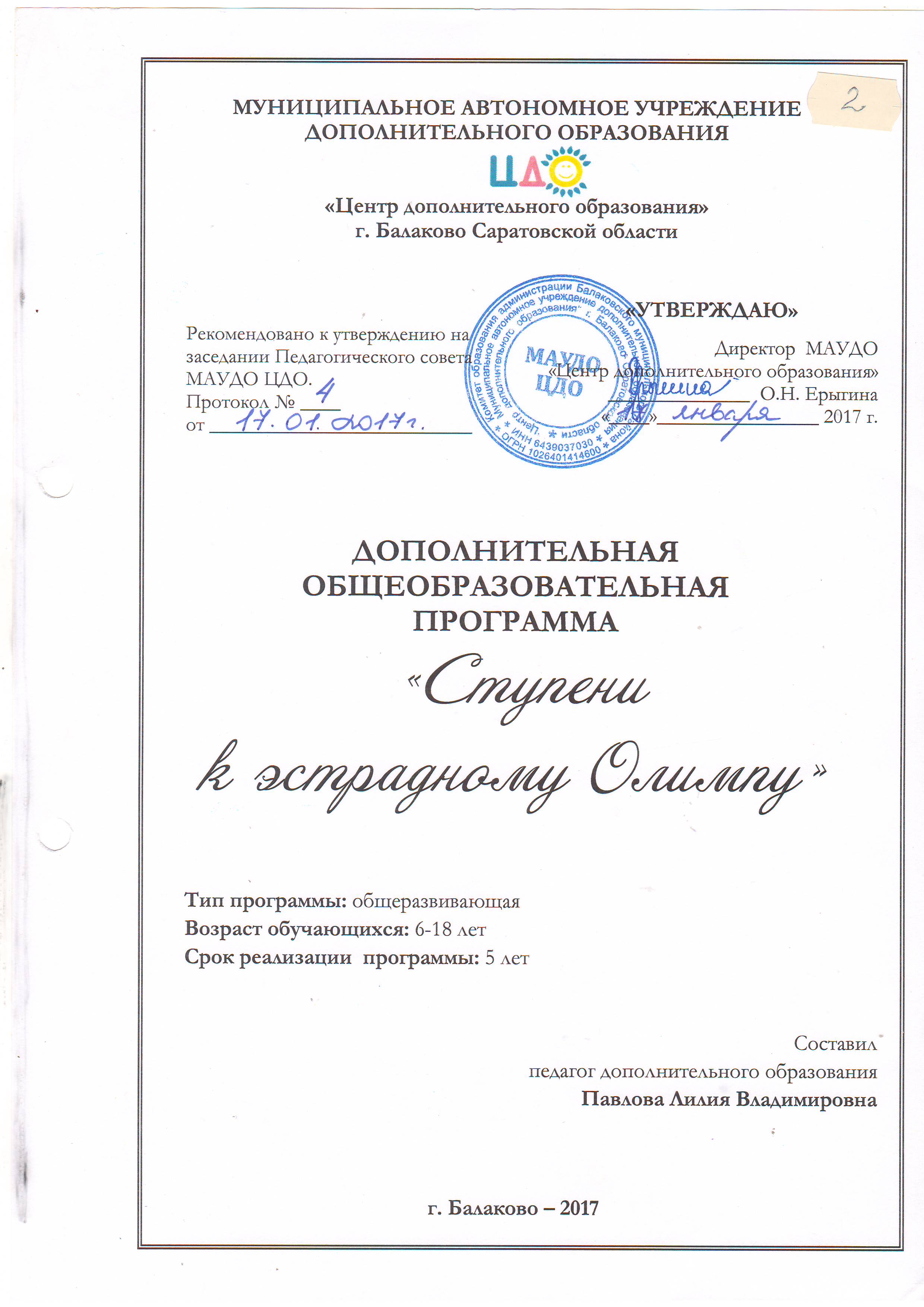 Структура программы1. Пояснительная запискаДополнительная общеобразовательная программа «Ступени к эстрадному Олимпу» относится к общеразвивающим программам, имеет художественную направленность, разработана для детей и молодежи 6-18 лет, срок реализации 5 лет.Программа модифицированная,  составлена на основе типовой учебной программы «Эстрадное сольное пение» и методического пособия для музыкальных школ искусств и музыкальных колледжей, утверждённого Министерством Культуры города Москвы, кафедры «Эстрадного вокала» музыкально-педагогического института им. Гнесиных (1995 г).Актуальность предлагаемой общеобразовательной программы «Ступени к эстрадному Олимпу» заключаются в художественно-эстетическом развитии обучающихся, приобщению их к различным жанрам музыки: классике, народному фольклору, эстраде, рок, джазу; раскрытию в детях разносторонних, творческих способностей. Эстрадное сольное пение – это самый популярный, доступный, современный вид искусства, имеющий доступ направлений, дающий широкий выбор для творчества детей и молодёжиСольное пение, как развивающий предмет даёт большое преимущество для выбора репертуара, раскрытия творческих и артистических способностей детей, что имеет большое значение для музыкально-эстетического воспитания личности в целом.Новизна программы состоит в то, что она, в большей мере помогает раскрыть творческий потенциал обучающихся, выработать самостоятельный подход к подбору репертуара, получить основные навыки сольного пения, которые позволяют приблизитсяк полупрофессиональному исполнению песен.Педагогическая целесообразность программы. Об исключительных возможностях воздействия музыки на человека, на его чувства и душевное состояние говорилось во все времена. Сила этого воздействия во многом зависит от эмоциональной отзывчивости слушателей, его подготовленности к общению с настоящим музыкальным искусством, от того на сколько близка ему та или иная музыка. Приобщение к музыкальному вокальному искусству способствует воспитанию нравственных, эмоциональных чувств у детей, формированию взглядов и убеждений, духовных потребностей развития личности.В современных условиях социально-культурного развития общества, главной задачей образования становится воспитание растущего человека, как культурно-духовной личности, способного к творческому саморазвитию и самореализации. В концепции художественно-музыкального образования, разработанной в Академии образования Российской Федерации, указывается, что в процессе гуманизации и гуманитаризации общеобразовательной школы и центров дополнительного образования, дисциплины художественно-эстетического цикла должны переместиться на приоритетное место, так как обладают востребованным воспитательным потенциалом.Целью программы является осознанное приобщение обучающихся к искусству сольного пения, развития мотивации к творчеству; формирование высоких духовных качеств, эстетики, этики поведения, широкого кругозора средствами вокального искусства.В ходе достижения цели предполагается решение следующих основных задач:Обучающие:формирование и синтезирование практических навыков сольного пения для дальнейшего самовыражения и самосовершенствования личности, расширения творческого потенциала ребенка.формирование навыков певческой установки обучающихся;использование при пении мягкой атаки;выработка вокальной артикуляции, музыкальной памяти;формирование гармонического слуха, пение без сопровождения, подстройка 2-го голоса; формирование правильной и четкой артикуляции;формирование координации деятельности голосового аппарата с основными свойствами диапазона певческого голоса.Развивающие:развитие мелодического и ладового слуха;развитие устойчивого певческого дыхания на опоре;расширение диапазона голосового аппарата;развитие артистических способностей у детей;формирование навыков работы с микрофоном под фонограмму«-»  или живой аккомпанемент. Воспитательные:воспитание художественно-эстетического вкуса у обучающихся;воспитание бережного отношения к слову, тексту;воспитание самостоятельности выбора репертуара;воспитание настойчивости, выдержки, трудолюбия, целеустремленности и любви к музыкальному, вокальному искусству.Программа «Поющие Эвридики» предусматривает дифференцированный подход к обучению сольному вокалу, учитывая индивидуальные особенности психофизиологических свойств обучающихся. Использование традиционных и современных приемов обучения позволяет заложить основы для формирования творческой учебной деятельности, подобрать репертуар с учетом природных физиологических особенностей ребенка.Возраст детей, участвующих в реализации данной программы: с 6-18 лет.Срок реализации общеобразовательной программы рассчитан на 5 лет обучения.Формы и режим занятий.Форма обучения индивидуальная и формируется с учетом возрастных и индивидуальных способностей обучающихся. Каждый ученик занимается 2 раза в неделю по 1 академическому часу.Занятие проводится на базе Центра дополнительного образования. Основные формы образовательного процесса может включать в себя и практику и теорию, концертную деятельность, участие в конкурсах, смотрах, фестивалях.Ожидаемые результаты освоения программы1-ый год обученияОсновные требования к знаниям, умениям и навыкамК концу первого года обучения обучающиеся должны знать/ понимать:– особенности личного диапазона, классификацию тембра голоса;– физиологическое строение голосового аппарата;– соблюдать охрану и гигиену певческого голоса;– в полной мере соблюдать рекомендации педагога при обучении, адекватно реагировать на замечания.Уметь:– грамотно пользоваться певческим дыханием, легким и свободным;– петь полетным, подвижным голосом, без напряжения;– чисто интонировать в личном диапазоне;– петь простые вокальные упражнения в медленном темпе;– четко и понятно формировать согласные звуки в сочетании с гласными;– артистично и выразительно исполнять несложные песни под фонограмму и фортепиано.2-ой год обученияОбучающиеся должны знать, понимать:– музыкальную динамику: крещендо, f, p, mf, mp;– музыкальные темпы модерато, легато, ларго;– что такое диафрагма, ее укрепление;– плавное дыхание, с сохранением постоянного чувства опоры;– музыкальные тембры – минор, мажор.Уметь:– ровно интонировать гласные звуки;– петь вокальные упражнения на интервалы как терция, квинта, секста, октава;– петь упражнения на укрепление диафрагмы – стаккато.– исполнять несложные, эстрадные песни под фонограмму «-» с микрофоном.3-ий год обученияОбучающиеся должны знать, понимать:–микст соединение грудного и голосового регистра;– владение подвижности голосового аппарата, используя специальные упражнения;– мажорные и минорные трезвучия, арпеджио, в медленном темпе, гаммы в быстром темпе, тесситурные скачки;– правильное формирование и чистое звучание гласных звуков.Уметь:– петь переходные ноты;– пользоваться мягкой, твердой, придыхательной атакой;– исполнять произведения, песни, романсы под любой аккомпанемент.4-ый года обученияОбучающиеся должны знать, уметь:– кантиленость  звучания музыкальной фразы.– знать музыкальные термины, относящиеся к вокальному искусству, приемы их исполнения: ретенуто, фермато, стакатто и т.д.Уметь:– строить фразировку звукообразования  с использованием нюансов, филировки звуков;– использовать вокальные технические навыки для самостоятельного освоения репертуара зарубежных и отечественных исполнителей.– уметь исполнять вокальные упражнения на кантилентность звучания, восходящие и нисходящие гаммы, арпеджио;– освоить вокальные упражнения на минорные и мажорные гаммы, арпеджио, опевания, скачки на квинту, кварту;– исполнять произведения под фонограмму «-» с микрофоном с творческим и артистическим подходом.5-ый года обученияОбучающиеся должны знать, понимать:– знать классификацию тембра, своего голоса, свой диапазон;– владеть динамическими оттенками, нюансами.Уметь:– исполнять ритмические упражнения для артикуляции, опевания, субитон, вибрато, прямой звук, синкопу;– уметь исполнять популярные, современные хиты, джаз, рок, фолк музыку,применяяэстрадно-джазовые фаршлаги, групетто, пассажи, импровизацию;– вокальные упражнения на мажорные и минорные гаммы, движения по звукам аккордов, опевания, скачки на кварту, квинту, сексту, фпеджио;– исполнять различные приемы на ноилегато, стакатто, легато, опевания и т.д.Способы проверки качества знаний обучающихся.Текущий контроль образовательного процесса обучающихся осуществляется на индивидуальных занятиях, мастер-классах, открытых занятиях, тематических праздниках, ежегодных отчетных концертах. Особо способные и одаренные дети принимают участие в конкурсах, фестивалях общенационального и всероссийского уровня.Формы подведения итогов реализации дополнительной общеобразовательной программы:проведение открытых занятий с последующим обсуждением;участие в конкурсах, фестивалях, смотрах;выступление на различных концертах;прослушивание репертуара;творческий отчет в конце учебного года.2. Учебно-тематический планПервый год обученияВторой год обучения	Третий год обученияЧетвертый год обученияПятый год обучения3. Содержание дополнительной программы1-ый год обученияПримерный репертуарный список 1-го года обучения.«Журавлик» - А. Пугачева.«Кукла» - В. Шаинский.«В горнице» - А. Морозов.«Лебедь белая» - Ю. Михальчик.«Ария Русалочки Ариэль» - мюзикл «Русалочка»«Желтые тюльпаны» - И. Николаев.«Оранжевая песенка» - К. Певзнер.«Ах, мамочка» А. Флярковский.«Песенка о хорошем настроении» - А. «Песенка друзей» - Г. Гладков.«Крылатые качели» - Е. Крылатов.«Песенка о веселом ветре» - И. Дунаевский.2-го года обученияПримерный репертуарный список«Все могут короли» - Б. Бычков.«Тонкая рябина» - русская народная песня.«Колыбельная»  - И. Дунаевский из к/ф «Цирк».«Черный кот» - Ю. Скульский.«Эхо любви» - Е. Птичкин.«Осенний джаз» -  Ю. Варум.«На край света» - И. Николаев.«Надежда» - А. Пахмутова.«Осенняя мелодия» - Ю. Саульский.«Любовь спала» - Р. Паулс.«Ежик резиновый» - С. Никитин.«Если любишь» - Ю. Антонов.3-й год обученияПримерный репертуарный список«Паромщик» - И. Николаев.«Бродячие артисты» - А.Макаревич.«Летучий голландец» - А. Барыкин.«Уходило лето» - Л. Жаке (русский текст Б. Харитонова).«Лето констаньет» - И. Николаев.«Песенка о дружбе» - м/ф «Маша и медведь».«Новогодний город» - А. Жульгин.« Вдоль по улице метелица метет» - русская народная песня.«Скрипач на крыше» - Р. Паулс.«Желтый чемоданчик» - И. Николаев.«Школьная пора» - репертуар Т. Овсиенко.«Если долго мучится» - А. Зацепин.«Зимний сон» - муз. И сл. А. Шевченко.4-ый год обученияПримерный репертуарный список«А знаешь, все еще будет» М. Минков.«Куда уходит детство» - М. Минков.«Прощальный вальс» из к/ф Ромео и Джульетта.«Ночь и день» К. Портер – Л. Рид.«Если ты со мной рядом» - Дж. Гершвин.«Моя Любовь» - из к/ф Тегеран – 43 Ж. Гардварц.Атлантида» - А. Заберски.«Hey Dude»  П. Маккартни.«Легенда» - П. Чайковский.«Я танцевать хочу» - Ф. Лоумюз. «Моя прекрасная Леди»«Горит очаг» - И. Корнилюк.«Мгновенья» - Т. Альбинони.«Туги в голубом» - К. Меладзе.5-ый год обученияПримерный репертуарный список«Осень» - А. Макаревич.«Колыбельная» - К. Меладзе.«В тумане». – Э. Гарнер.«Дорогое сердце» - Г. Мансини.«На крыльях ветрах» - Д. Билан.«Мой сон» - Ю. Варум.«Мария» - Э. Бернет.«Ночь на кануне рождества» - К. Меладзе.«Кабаре» - Дж. Кандер.«Это моя песня» - Ч. Чаплин.«Ясный мой свет» - О. Молчанов,«Канатный плясун» - И. Крутой.«Ты и я» - «А – Студио», И. Крутой.4. Методическое обеспечение программыОсновным направлением художественно-эстетического воспитания личности является всестороннее развитие ребенка. Формирование творческих способностей и профессиональной ориентации детей лежат в основе процесса обучения эстрадному сольному пению и базируются на следующих методических принципах:– гармоничном, целостном, индивидуальном, вокальном, техническом развитии учащегося;– формирования условий к самостоятельной творческой деятельности певца, с постепенным последовательным развитием его вокального потенциала, индивидуальных способностей;Самой сложной и трудной работой является постановка голоса при обучении сольному пению, так как голоса обучающихся могут находится в состоянии мутации или постмутации. Поэтому педагог должен адекватно оценивать проблему голосоведения, звукообразования и напевности, певческого дыхания и дикции.Вся вокальная работа над исполнительской техникой ведется педагогом на доступном обучающимся материале в течение всех лет обучения и включает в себя различные техники дыхания, вокализы, специальные вокальные упражнения.Во время изучения вокализов для укрепления чистой интонации у вокалистов следует добиваться полетности, звонкости, легкого вибрато голоса, а также естественности звучания. На начальном этапе обучения вокалу большое и немаловажное значение имеет изучение и исполнение вокальных упражнений для овладения певческими навыками, исполнительской техникой.Тщательно подобранная и продуманная методика работы педагога является важным стимулом для обучающихся, их дальнейшего художественно-эстетического развития и воспитания, формирования устойчивых исполнительских навыков.Наиболее непростой задачей для педагога является подбор репертуара для обучающихся, учитывая индивидуальные вокальные данные, и следующие принципы:– художественная ценность произведения;– доступность музыкального и литературного соответствия возрасту и индивидуальных  текста особенностей;– культуровоспитательное значение предмета;– разнообразие жанров и стилей в музыкальном искусстве;– сценическое оформление исполняемого репертуара, с использованием танцевальных элементов, освещения сцены, слайдов и других компонентов художественного целого.Для успешного обучения у обучающихся вырабатываются навыки самостоятельной работы с репертуаром, к осознанному, упорному, кропотливому труду через практические и теоретические занятия, посредством выполнения различных упражнений.Методы обучения:– занятия проходят по индивидуальной форме обучения, с использованием дидактического материала, с показом методики исполнения специальных упражнений;– задачи вокального, музыкального воспитания и образования решаются в процессе обучения, заключаются в помощи педагога разучивания произведений;– разнообразие форм, методов, средств обучения: беседы, рассказы об исполнителях, авторах песен;– подготовка и посещение концертов, конкурсов, фестивалей;– просмотр и обсуждение песен из клипов, кинофильмов;– прослушивание и разучивание музыкального материала.Основным методическим принципом программы является увлеченность, заинтересованность педагога и ребенка в творческом развитии его способностей, гармоничной личности с широким кругозором.5. Материальное обеспечение программыДля реализации данной программы необходимо просторное, светлое и проветриваемое помещение, фортепиано, компьютер, микрофон, СD-диски, флеш-карта.музыкальный центр SAMSUNGнетбук LENOVOмикшерколонки.Методическое обеспечение:Методическая литература.Нотные сборники, песенники.Музыкально-дидактический материал.Записи музыкальных произведений вокальной и инструментальной музыки (СD-диски)Сборники нот, песен, романов.Компьютерные программы для записи вокала и сведение аранжировки.6. Список литературыРужева Е.А.,  Шехов В.Г.  Голос.  Самоучитель по эстрадному вокалу.  – М.:  АСТ. Кладезь,  2015 Музыкально-энциклопедический словарь. – М., 1969 г.Струв Г. Методические рекомендации к работе над песенным репертуаром. – Санкт – Петербург, 1997Кабалевский  Д.Б. Программа по музыке для внеклассных внешкольных мероприятий.– М., 2000 Вайнкоп М. Вопросы вокальной педагогики. – М., 1997 Володин Н.  Энциклопедия для детей. – М., 1998Мировая художественная культура в школе для 8-11 класов. – М., 2012Старинные и современные романсы. – М., 2003 Любимые русские народные песни (для голоса в сопровождении фортепиано) – М.: Музыка. 19867. Нормативно-правовая база программыФедеральный  закон от 29.12.2012 № 273-ФЗ «Об образовании в Российской Федерации»;Санитарно-эпидемиологические требования к устройству, содержанию и организации режима работы образовательных организаций дополнительного образования детей. СанПиН 2.4.4.3172-14 от 04.07.2014 г.;Конвенция о правах ребенка;Устав Муниципального автономного учреждения дополнительного образования «Центр дополнительного образования» г. Балаково Саратовской области.Научно-методические рекомендации по разработке дополнительных общеразвивающих программ дополнительного образования детей в организациях разной ведомственной принадлежности и форм собственности», составленные доцентами кафедры теории и методики обучения и воспитания ГАУ ДПО «СОИРО» Поляковой Н.А., Мочаловой О.И. (в редакции 2015 г.)1.Пояснительная записка ………………………………………………….32.Учебно-тематический план …………………………………………......73.Содержание программы ………………………………………..............124.Методическое обеспечение программы ………………………………225.Материальное обеспечение программы ……………………………….246.Список литературы ……………………………………………………...257. Нормативно-правовая база программы…………………………………25№ТемаКоличество часовКоличество часовКоличество часов№ТемаТеорияПрактикаВсего1.Ознакомление с вокальными навыками – позицией.-10102.Певческая постановка корпуса.212143.Выработка певческого дыхания, звукообразование.-14144.Формирование певческих гласных звуков.28105.Воспитание навыков дикции и артикуляции.-886.Формирование и воспитание вокального слуха.2687.Формирование певческих согласных звуков.-448.Выработка навыков пения под фонограмму.-44Итого:Итого:66672№ТемаКоличество часовКоличество часовКоличество часов№ТемаТеорияПрактикаВсего1.Закрепление правил пения и охраны голоса.-12122.Организация певческого дыхания.212143.Расширение певческого диапазона.-10104.Способы звуковедения.2685.Элементы выразительности текста. Динамические оттенки.-886.Способы атаки звука, твердая и мягкая атаки.210127.Развитие музыкальной памяти. Развитие дикции и артикуляции.-448.Совершенствование работы под фонограмму «-». Работа над характером песни.-44Итого:Итого:66672№ТемаКоличество часовКоличество часовКоличество часов№ТемаТеорияПрактикаВсего1.Укрепление вокально технических навыков.-882.Принцип построения и формирования регистра «микст».28103.Голосовая подвижность.-12124.Выработка голосового тембра.-10105.Музыкальная выразительность, художественный образ песни.-446.Формирование чистоты звучания гласных звуков, позиции.210127.Формирование дикции, согласных звуков.212148.Формирование навыков работы под фонограмму «-» с микрофоном.-22Итого:Итого:66672№ТемаКоличество часовКоличество часовКоличество часов№ТемаТеорияПрактикаВсего1.Закрепление технических вокальных навыков освоение репертуара.-10102.Подвижность голоса с нюансировкой.2463.Знакомство и исполнение иностранного репертуара, мюзиклов.212144.Работа над укреплением тембра голосового аппарата.-10105.Артикуляция и дикция при исполнении песни.214166.Сценическое воплощение художественного образа песни.-887.Раскрепощенность и профессиональное владение микрофоном.-88Итого:Итого:66672№ТемаКоличество часов.Количество часов.Количество часов.№ТемаТеорияПрактикаВсего1Освоение жанров эстрадного вокала.214162Закрепление вокально-технического исполнения.__10103Самостоятельная вокальная импровизация.__884Работа над художественным образом,словом.2465Шлифование исполнительского мастерства.__10106Навыки работы с аппаратурой микрофоном.212147Самостоятельное изучение репертуара.__88Итого:Итого:66672№	Тема ЧасыЧасыЧасы1Вводное занятие. Формирование певческой установки. Правильное положение корпуса при пении в любой позиции. Работа над дыханием должна начинаться с выработки певческой установки, основной смысл которой заключается в том, чтобы при пении мышцы тела находились в свободно-активном состоянии, но не расслабленном.1010102Формирование певческого, лёгкого дыхания. Вдох производится быстро, но спокойно. Не допускается набирания сильного дыхания, поднятия плеч, запрокидывание головы. Окончание вдоха совпадает с мгновенной задержкой дыхания-люфт-паузы.1414143Работа над звукообразованием.В правильном звукообразовании участвуют голосовые связки, правильно открытый рот, на гласный звук, свободно опускающаяся нижняя челюсть, активные губы, чётко артикулирующие каждый звук1414144Формирование гласных звуков.От образования гласных звуков зависит красота тембра голоса. Ровность звучания достигается при сохранении высокой позиции на всех звуках певческого диапазона. Для этого используются и применяются попевки и упражнения на гласные звуки: «А», «О», «Э», «И», «Ю», «У», «Я», «Ё», «Е».1010105Воспитание артикуляции и дикции.Особую роль для выразительного исполнения песни, является дикция и артикуляции. Для развития дикции используются специальные упражнения: скороговорки,попевки на твердые согласные звуки, упражнения для звукообразующих органов: гортани, языка, губ, зубов, челюсти.88886Выработка слухового осознания чистой интонации, влияние его на развитие ровности тембрового звучания, гибкости голоса. Умение контролировать себя при исполнении вокального произведения.87Формирование согласных звуков.Для правильного пения согласных звуков используются язычковые и зубные звуки, которые должны произносится легко, четко, ясно и энергично, особенно в конце слов музыкальных фраз.48Формирование навыков пения под живой аккомпанемент (фортепиано, гитару, аккордеон и т.д.). В дальнейшем используется фонограмма «-», без дубляжа основной мелодии.4№ТемаЧасы1Продолжение знакомства с правилами вокала и охраны голоса. Пение вокализов и песен спокойного, лирического характера, с учетом правильной певческой установки и звукообразования.122Выработка певческого дыхания; легкого вдоха и медленного выдоха; распределение музыкальных фраз на одном вдохе.Пение упражнений и пассажей, укрепляющих пресс, чувство опоры.143Расширение певческого диапазона до 1,5 октавы. Владение переходными нотами для перехода из одного регистра в другой. Исполнение упражнений на укрепление и расширение диапазона.104Выработка основных свойств звуковедения: звонкости, полетности, микстового, т.е. смешанного звучания. Пение упражнений на тембровую ровность, свободного вибрато.85Элементы выразительности текста используются для более полного и многогранного раскрытия смысла исполняемого произведения. Для этого используются динамические оттенки и нюансы; p, f, mp, mf; специальные музыкальные паузы, акценты, ферматы.86Формирование правильной атаки звука, для лучшего и чистого звукообразования: свободно сверху, мягкая атака, твердая атака, придыхательная атака. Вид атаки звука влияет на динамику и громкость звука.127Продолжение развития музыкальной памяти, дикции и артикуляции. Влияние артикуляции на динамическое, ритмическое, темповое исполнение песни.Пение упражнений на активизацию артикулярного аппарата; свободное открывание нижней челюсти, подвижность губ и языка.Для укрепления музыкальной памяти поются упражнения, без проигрывания мелодии.48Работа над музыкальным мышлением и выразительностью в пении, эмоциональным отношением и передачей характера песни, посредствам артистических возможностей обучающихся.Фонограммы «-» с радиомикрофона.4№ТемаЧасы1Продолжение работы над укреплением вокальных, технических навыков, освоением репертуара. Обучение анализу и характеристики исполняемого произведения.82Работа над расширением регистра, соединением грудного и головного регистров – «микстом». Микст – это связующий элемент для расширения и построения всего диапазона.103Выработка голосовой подвижности за счет специальных упражнений. Это минорные и мажорные гаммы, скачки на октавувверх и вниз в подвижном темпе, тесситурные скачки, опевания.124Совершенствование голосового аппарата, укреплением его за счет пения вокализов на опоре, и глубоком дыхании, упражнений лирического и спокойного характера, раскрепощающих связки без физического нажима.105Формирование музыкальной выразительности, артистизма при исполнении песен или романов. Использование нюансировки, которая наиболее ярко помогает отобразить характер произведения: форте, пиано, мециофорте, мециопиано. 46Уделение внимательному, правильному формированию и исполнению гласных звуков с чистым интонированием, а также укреплению навыка пения согласных звуков в слоге вместе с гласными звуками. 127Ясное, четкое произношение согласных звуков способствует организации дикции, чистота интонирования мелодий, экономичному дыханию, активной подаче звуков.148Формирование умения работы с профессиональной фонограммой «-» и микрофоном.2№ТемаЧасы1Закрепление и совершенствование технических навыков, освоение эстрадного вокального репертуара, включая произведения иностранных исполнителей.102Укрепление навыков подвижности голосового аппарата с использованием филировки звука и его нюансировки: крещендо, диминуендо, фортиссимо, для наиболее точного исполнения и передачи характера песни, романса, арии.63Знакомство с основными направлениями мировой попкультуры: мюзиклами отечественных и зарубежных композиторов, рок, фольк-рок, соул, джаз, диски и т.д.144Закрепление и усиление тембральной окраски голосового аппарата с использованием различных упражнений: эстрадно-джазовых форшлагов, синкопы, групетто, пассажей.105Освоение новых вокальных упражнений, вырабатывающих артикуляцию, дикцию, мелкую моторику произношения согласных звуков, скороговорок, попевок.166Практические занятия и рекомендации для обучения осмысленному, выразительному, художественно-музыкальному вокальному исполнению любого произведения, песни.87Профессиональное использование технических средств для исполнительского мастерства; микшер, микрофон, компьютер и т. д.8№ТемаЧасы1Самостоятельное освоение репертуара, различных жанров популярной, джазовой, народной, роковой музыки.162Полное овладение вокально-техническими навыками исполнения песен упражнений, четкой, выразительной дикцией, опорного дыхания, чистого тембрального звучания.103Развитие гармонического слуха для самостоятельной, вокальной импровизации, подстройки 2-го и 3-го голоса – «БЭК»84Правильная работа над художественным образом произведения, текстом, дикцией.65Закрепление динамического стереотипа; вокально-технических, исполнительских навыков, доведения их до автоматизма.106Уверенное пользование техническими средствами, аппаратурой микрофоном.147Самостоятельное изучение репертуара обучающимися, свободное ориентирование в различных жанрах популярной и джазовой музыки.8